Аннотация к программеФизкультурные занятия с детьми дошкольного возраста. Пензулаевой Л. И.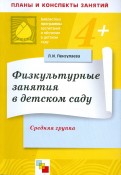 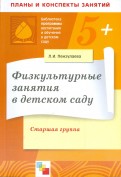 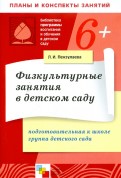 Физическая культура занимает одно из ведущих мест в воспитании гармонически развитой личности.К моменту поступления в школу дети должны овладеть определенным запасом двигательных навыков и умений, которые позволят им адаптироваться к новым условиям и требованиям, предъявляемым к учебной деятельности, помогут более успешному усвоению школьной программы не только на первых, но и на последующих этапах обучения.Система оздоровительных мероприятий в детском саду предусматривает охрану и укрепление здоровья детей, полноценное физическое развитие, различную двигательную деятельность и, что не менее важно, привитие стойкого интереса к самостоятельным занятиям физическими упражнениями.Благодаря целенаправленным занятиям физической культурой в детском саду, начиная с самого раннего возраста, к моменту перехода в старшую группу дети обладают уже достаточно прочным запасом двигательных навыков и умений.В данных пособиях даются сведения о возрастных особенностях детей, методические рекомендации к проведению физкультурных занятий в помещении (два занятия) и на свежем воздухе (одно занятие); примерное планирование занятий с подробной методикой, организацией и содержанием игр различной интенсивности — малой, средней и большой; игровые задания и упражнения с элементами спорта баскетбола, хоккея, футбола и т. д. Автор рекомендует материал для повторения и закрепления пройденного на занятиях в свободное время.